UVA WELLASSA UNIVERSITY OF SRI LANKA FORM OF APPLICATION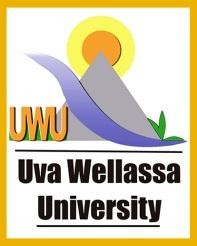 (a)	Name in Full: (Dr./Mr/Mrs/Miss (underline theSurname)Qualifications–UniversityEducation:(please attach copies of degree certificates obtained.)ProfessionalQualifications:08.	Any otheracademicdistinction Scholarships, medals, prizes etc.(Indicate the Institution from which such awards have beenobtained):09. 	Research & Publications ifany(If space is insufficient, please use separate sheet of samesize):Proficiency in Languages:PresentOccupation(b)	Previous appointment if any, withdatesBond/Agreements you have entered (ifany)	Extra-CurricularActivities:	(Names of two non-related reference with addresses and ContactNos.I do hereby certify that particulars submitted by me in this application are true and accurate. I am aware that if any of these particulars are found to be false or inaccurate, I am liable to be disqualified before selection and to be dismissed without any compensation if the inaccuracy is detected after appointment.………………………………………….  					  …………………………………………. 	Date					Signature of ApplicantFor Public Service/Corporations/Statutory Boards Candidates onlyApplication for the Post of  submitted by  is forwarded herewith. If He/ She is selected for the said post He/ She can/cannot be released.											        ....................................................................Signature of the Head of the InstitutionPOST APPLIED FOR:POST APPLIED FOR:DepartmentSubject Area Applied for(b)	Namewithinitials:PermanentAddress  :(b)        Contact Address(Ifdiffer    :From permanent address (c)ContactTelephoneNo.	 :Home :            Mobile :(d)       E-mail                                           :      National IdentityCardNo     :DateofBirth	                           :Age as at the closing               :               date of Applications 	           CivilStatus	                       :CitizenshipBydescent By RegistrationDegree/ DiplomaClassUniversityYear of CommencementEffective DateDurationPostgraduateDegree/ DiplomaUniversityBy Course or By ResearchDate of CommencementEffective DateDurationInstitutionQualifications ObtainedDate of CommencementEffective DateDurationLanguageAbility to WorkAbility to WorkAbility to WorkNo knowledgeAbility to TeachAbility to TeachAbility to TeachNo knowledgeLanguageVery goodGoodFairNo knowledgeVery goodGoodFairNo knowledgeSinhalaTamilEnglishOccupationInstituteFromToNumber of monthsLast salary drawnPost heldInstituteFromToNumber of monthsLast drawn salaryNameAddressContactNumbersName   Designation   DateOfficialSeal